Howley Grange 10 in 10/20 score sheet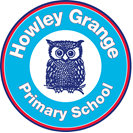 Sit upsSpeed bounceBurpeesStep upsShuttle runsStar jumpsSquatsPress upsLungesPlankMondayTuesdayWednesdayThursdayFriday